Battle Royale: Sword of the Spirit#1 It is the ……………… of God Application#2 It has …………………………..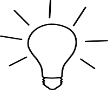 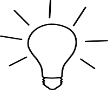 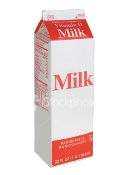 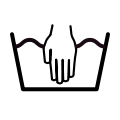 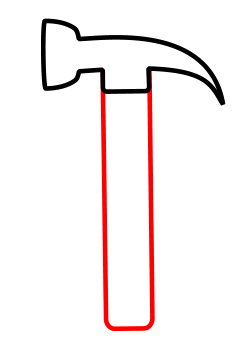 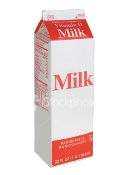 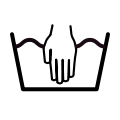 Application#3 It will ……………………………….Application#4 It will ………………………………..“Not only do I read the word, but the word …………………………”Application#5 It brings about the new …………………………………..